6. DRUGA ZASADA DYNAMIKI NEWTONA -   semestr 1-podręcznik część 1, strony 53 – 57II zasada dynamiki NewtonaTreść drugiej zasady dynamiki można sformułować następująco:
„Jeżeli na ciało działa stała niezrównoważona siła to ciało porusza się z przyspieszeniem. Przyspieszenie jest wprost proporcjonalne do działającej siły i odwrotnie proporcjonalne do masy ciała.”     a – przyspieszenie,  F – siła,  m – masa ciała.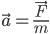 Ponieważ zarówno siła, jak i masa ciała nie zmieniają się, więc przyspieszenie również musi mieć stałą wartość.Z drugiej zasady dynamiki wynikają dwie w zasadzie oczywiste rzeczy:1.    Skutkiem działania większej siły będzie większe przyspieszenie ciała.
2.    Działając jednakowymi siłami na ciała o różnych masach, większego przyspieszenia dozna masa mniejsza (np. trudniej jest rozpędzić pociąg niż piłkę).Równanie drugiej zasady dynamiki można zapisać w postaci:     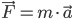 Co pozwala na podanie definicji jednostki siły czyli niutona:    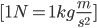 II zasada dynamiki Newtona - przykład.Na rysunkach przedstawiono siły działające na ciała o znanych masach. Znajdź przyspieszenie tych mas.

Rozwiązanie:
Zgodnie z drugą zasadą dynamiki przyspieszenie jest wprost proporcjonalne do działającej siły wypadkowej.a)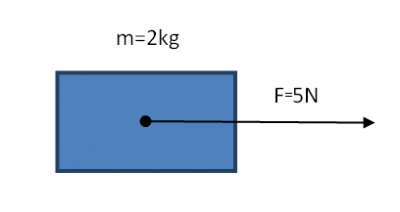 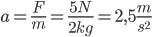 Zwrot przyspieszenia jest zgodny ze zwrotem siły.b)
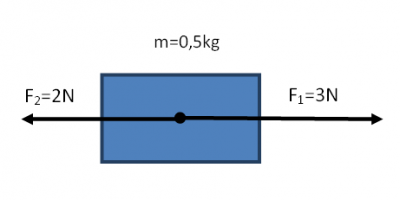 Zwrot przyspieszenia jest zgodny ze zwrotem siły F1c)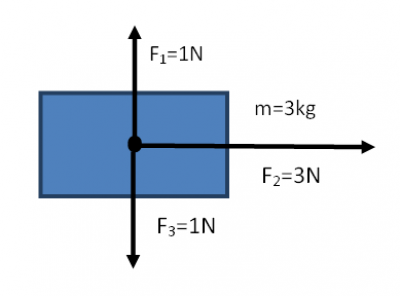  Z rysunku wynika, że siły F1 i F3 znoszą się, więc siła wypadkowa jest równa sile F2, stąd: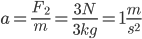 PYTANIA I ZADANIA DO ANALIZY – podręcznik część 1,  strona 57